Longitudinal Story Time: Practice Thinking about Time-Invariant PredictorsProject for Kelly Farquharsen (UNL; now at Florida State University): Early Babbling and Later Reading12 children; 8 occasions at 3-month intervals from ages 9–30 monthsOutcome is constant–vowel (CV) ratio; letter identification also measured at 72 months onlyResearch Question: Does growth in speech complexity from 9–30 months predict later pre-reading skills at 72 months? Primary Model for CV ratioTITLE "Saturated Means, Random Intercept";PROC MIXED DATA=work.stacked NOCLPRINT NOITPRINT COVTEST METHOD=REML;	CLASS SubjectID age;	MODEL CVRatio = age / SOLUTION DDFM=KR;	RANDOM INTERCEPT / TYPE=UN SUBJECT=SubjectID;	REPEATED age / TYPE=AR(1) SUBJECT=SubjectID;	LSMEANS age; RUN;TITLE "Effects of Letter ID on intercept, linear, and quadratic";PROC MIXED DATA=work.stacked NOCLPRINT NOITPRINT COVTEST METHOD=REML;	CLASS SubjectID;	MODEL CVRatio = age12 age12*age12 let35 let35*age12 let35*age12*age12 / SOLUTION DDFM=KR;	RANDOM INTERCEPT / TYPE=UN SUBJECT=SubjectID;* Simple effects of letter ID by age;	ESTIMATE "Let Effect AT MONTH 9"   let35 1 let35*age12 -3 let35*age12*age12 9;	ESTIMATE "Let Effect AT MONTH 12"  let35 1 let35*age12  0 let35*age12*age12 0;	ESTIMATE "Let Effect AT MONTH 15"  let35 1 let35*age12  3 let35*age12*age12 9;	ESTIMATE "Let Effect AT MONTH 18"  let35 1 let35*age12  6 let35*age12*age12 36;	ESTIMATE "Let Effect AT MONTH 21"  let35 1 let35*age12  9 let35*age12*age12 81;	ESTIMATE "Let Effect AT MONTH 24"  let35 1 let35*age12 12 let35*age12*age12 144;	ESTIMATE "Let Effect AT MONTH 27"  let35 1 let35*age12 15 let35*age12*age12 225;	ESTIMATE "Let Effect AT MONTH 30"  let35 1 let35*age12 18 let35*age12*age12 324;* Values to plot for -1, +1 SD;ESTIMATE "INTERCEPT AT MONTH 9  for Let=32"  intercept 1 age12 -3 age12*age12 9   let35 -3 let35*age12   9 let35*age12*age12  -27;ESTIMATE "INTERCEPT AT MONTH 12 for Let=32"  intercept 1 age12  0 age12*age12 0   let35 -3 let35*age12   0 let35*age12*age12    0;ESTIMATE "INTERCEPT AT MONTH 15 for Let=32"  intercept 1 age12  3 age12*age12 9   let35 -3 let35*age12  -9 let35*age12*age12  -27;ESTIMATE "INTERCEPT AT MONTH 18 for Let=32"  intercept 1 age12  6 age12*age12 36  let35 -3 let35*age12 -18 let35*age12*age12 -108;ESTIMATE "INTERCEPT AT MONTH 21 for Let=32"  intercept 1 age12  9 age12*age12 81  let35 -3 let35*age12 -27 let35*age12*age12 -243;ESTIMATE "INTERCEPT AT MONTH 24 for Let=32"  intercept 1 age12 12 age12*age12 144 let35 -3 let35*age12 -36 let35*age12*age12 -432;ESTIMATE "INTERCEPT AT MONTH 27 for Let=32"  intercept 1 age12 15 age12*age12 225 let35 -3 let35*age12 -45 let35*age12*age12 -675;ESTIMATE "INTERCEPT AT MONTH 30 for Let=32"  intercept 1 age12 18 age12*age12 324 let35 -3 let35*age12 -54 let35*age12*age12 -972;ESTIMATE "INTERCEPT AT MONTH 9  for Let=38"  intercept 1 age12 -3 age12*age12 9   let35 3 let35*age12  -9 let35*age12*age12   27;ESTIMATE "INTERCEPT AT MONTH 12 for Let=38"  intercept 1 age12  0 age12*age12 0   let35 3 let35*age12   0 let35*age12*age12    0;ESTIMATE "INTERCEPT AT MONTH 15 for Let=38"  intercept 1 age12  3 age12*age12 9   let35 3 let35*age12   9 let35*age12*age12   27;ESTIMATE "INTERCEPT AT MONTH 18 for Let=38"  intercept 1 age12  6 age12*age12 36  let35 3 let35*age12  18 let35*age12*age12  108;ESTIMATE "INTERCEPT AT MONTH 21 for Let=38"  intercept 1 age12  9 age12*age12 81  let35 3 let35*age12  27 let35*age12*age12  243;ESTIMATE "INTERCEPT AT MONTH 24 for Let=38"  intercept 1 age12 12 age12*age12 144 let35 3 let35*age12  36 let35*age12*age12  432;ESTIMATE "INTERCEPT AT MONTH 27 for Let=38"  intercept 1 age12 15 age12*age12 225 let35 3 let35*age12  45 let35*age12*age12  675;ESTIMATE "INTERCEPT AT MONTH 30 for Let=38"  intercept 1 age12 18 age12*age12 324 let35 3 let35*age12  54 let35*age12*age12  972;RUN;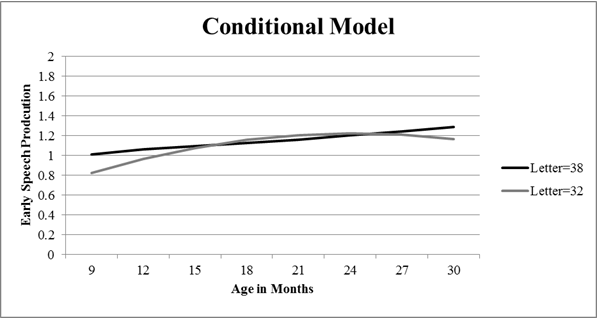 MA for Kathleen Kelsey Earnest (UNL, now at KU): Growth in Motor Inhibition and Delayed Gratification in Preschoolers379 children; 4 occasions at 9-month intervals from ages 3.0–5.25 years (end= time 0; plot below is saturated vs. linear-predicted means)26% of mothers smoked at least once during pregnancy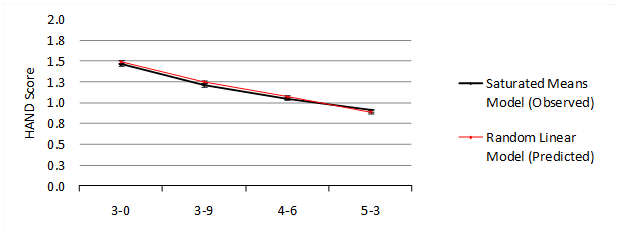 Two outcomes from snack delay task: motor movement and eat snack: yes/no?Research Questions for each outcome: What is the effect of prenatal tobacco exposure on growth over time? Do these smoking effects on growth vary by child gender?To what extent do these smoking effects remain after controlling for SES?Primary Model for MotorTITLE "Effects of Exposure and Gender on Intercept and Linear Change ";PROC MIXED DATA=work.stacked NOCLPRINT NOITPRINT COVTEST METHOD=REML;	CLASS SubjectID age;	MODEL motor = age4|exp|girl@3 / SOLUTION DDFM=KR;	RANDOM INTERCEPT age4 / GCORR TYPE=UN SUBJECT=SubjectID;* Simple effects of exposure for boys;	ESTIMATE "Exposure Effect at 36 months (wave 1) for Boys"   exp 1 exp*age4 -3 exp*girl 0 exp*girl*age4 0;	ESTIMATE "Exposure Effect at 45 months (wave 2) for Boys"   exp 1 exp*age4 -2 exp*girl 0 exp*girl*age4 0;	ESTIMATE "Exposure Effect at 54 months (wave 3) for Boys"   exp 1 exp*age4 -1 exp*girl 0 exp*girl*age4 0;	ESTIMATE "Exposure Effect at 63 months (wave 4) for Boys"   exp 1 exp*age4  0 exp*girl 0 exp*girl*age4 0;* Simple effects of exposure*time per gender;	ESTIMATE "Exposure Effect on Linear Slope for Boys"   	exp*age4 1 exp*girl*age4 0;
ESTIMATE "Exposure Effect on Linear Slope for Girl"   	exp*age4 1 exp*girl*age4 1;RUN; 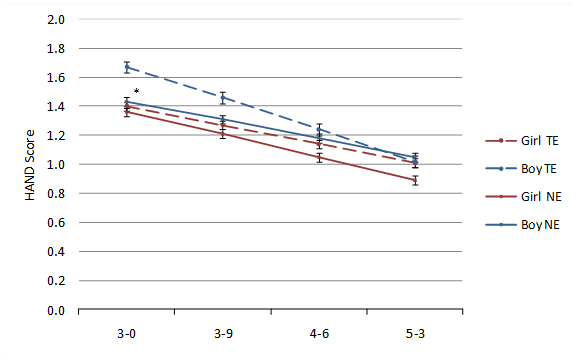 Office Hours Continued Discussion: Treatment Effects in Persons with Severe Mental Illness~24 persons initially, down to 12 by end of study; 3 occasions; multiple outcomes of mental healthTreatment group occasions = before, after, follow-up; Wait-list control = before, before, afterResearch Question: Does treatment work? Primary model for the means using first occasion as time 0 and wait-list control as reference* Creating piecewise slopes;DATA work.stacked; SET work.stacked;	IF wave=1 THEN DO; slope1=0; slope2=0; END;	IF wave=2 THEN DO; slope1=1; slope2=0; END;	IF wave=3 THEN DO; slope1=1; slope2=1; END; RUN;TITLE "Effects of Treatment on Change";PROC MIXED DATA=work.stacked NOCLPRINT NOITPRINT COVTEST METHOD=REML;	CLASS Subject wave;MODEL health = slope1|treat@2 slope2|treat@2 / SOLUTION DDFM=KR;
MODEL health = (int) treat slope1 slope1*treat slope2 slope2*treat / SOLUTION DDFM=KR;	REPEATED wave / RCORR TYPE=UN SUBJECT=Subject;* Simple effects of group; 	ESTIMATE "Treat Effect at Wave 1"   treat  1 treat*slope1 0 treat*slope2 0;	ESTIMATE "Treat Effect at Wave 2"   treat  1 treat*slope1 1 treat*slope2 0;	ESTIMATE "Treat Effect at Wave 3"   treat  1 treat*slope1 1 treat*slope2 1;	ESTIMATE "Slope1 for Wait  Group"   slope1 1 treat*slope1 0;	ESTIMATE "Slope2 for Wait  Group"   slope2 1 treat*slope2 0;	ESTIMATE "Slope1 for Treat Group"   slope1 1 treat*slope1 1;	ESTIMATE "Slope2 for Treat Group"   slope2 1 treat*slope2 1;	ESTIMATE "Group Diff in Treatment?" slope2 -1 slope1 1 slope1*treat 1;RUN;MODEL health = (int) RvG Red*slope1 Green*slope1 Red*slope2 Green*slope2Is this model likely to be sufficient with respect to time and group?4.   Workshop Participant Question: Effects of Remediation on Property ValuesAnnual property values for two kinds of homes across 18 years: remediated or notPublic meeting about need for remediation occurred in year 6; clean-up started in year 14Research Question: Did remediation harm property values?  (see plot below of observed means) Example model for the means using first occasion as time 0 and untreated as reference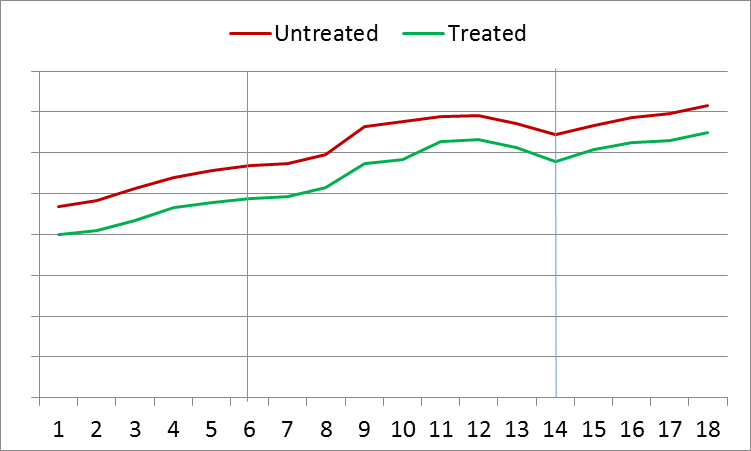 * Creating piecewise slopes;DATA work.stacked; SET work.stacked;	* Continuous slope1 throughout entire study;	slope1=year-1;	* Change in intercept and slope after meeting in year 6;	     IF year LE  6 THEN DO; jump2=0; slope2=0;       END;	ELSE IF year GT  6 THEN DO; jump2=1; slope2=year-6;  END;	* Change in intercept and slope after cleanup in year 14;	     IF year LE 14 THEN DO; jump3=0; slope3=0;       END;	ELSE IF year GT 14 THEN DO; jump3=1; slope3=year-14; END; 	* Phases;	     IF year GT 0  AND year LE 6  THEN phase=1;	ELSE IF year GT 6  AND year LE 14 THEN phase=2;	ELSE IF year GT 14 AND year LE 18 THEN phase=3;RUN;TITLE "Effects of Remediation on Property Values";PROC MIXED DATA=work.stacked NOCLPRINT NOITPRINT COVTEST METHOD=REML;	CLASS HouseID year phase;	MODEL value = slope1|treat@2 jump2|treat@2 slope2|treat@2  jump3|treat@2 slope3|treat@2 / SOLUTION DDFM=KR;* Two example options for random effects structure;	RANDOM phase     / TYPE=UN SUBJECT=HouseID;RANDOM INTERCEPT / TYPE=UN SUBJECT=HouseID;	REPEATED year    / TYPE=AR(1) SUBJECT=HouseID;RUN;
Is this model likely to be sufficient with respect to time and home type? 